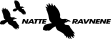 Natteravnene i KristiansandVandreplan skoleåret 2024/ 2025Natteravnene i Kristiansand vandrer i bysentrum lørdagene gjennom hele året. Det er oppmøte på oppsatt hotell kl. 22.00, matpause ca. kl. 01.00 og avslutning ca. kl. 02.50. Se planen, og noter aktuelle datoer for din gruppe allerede nå.Alle gruppene som står oppført på vandreplanen vil få påminnelse pr. epost i god tid før den aktuelle datoen med nærmere info om hvor det er oppmøte, frist for påmelding og annet.Det er ønskelig at alle gruppene stiller med 3- 5 ravner, men selvsagt ikke noe krav. For de som har lyst og anledning til å delta oftere, eller med flere ravner så er det selvsagt mulig, og veldig hyggelig.Vi kan betrygge førstegangsvandrere med at de vil bli godt ivaretatt. Det blir gitt god informasjon både fra politiet og fra kveldens leder før vandringen starter. Man går i grupper på minimum 3, alltid med en erfaren natteravn på gruppa.Vil du vite mer- ta kontakt med natteravnkoordinator Irene Kaspersen: natteravn@kristiansand.kommune.no  Mobil: 93087924. Lik oss gjerne på Facebook: NatteravneneiKristiansand. Her legges det ut info ukentligTakk for deltakelse, sammen skaper vi trygghet!Vel møtt til vandring med mening, og deltakelse i Norges største enkeltstående voldsforebyggende prosjekt- Natteravnbevegelsen.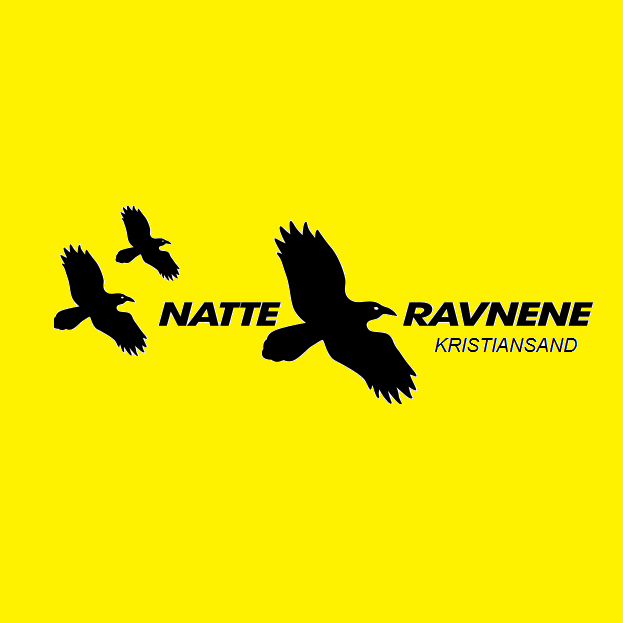 VANDREPLAN NATTERAVN SKOLEÅRET 2024/ 2025HØSTEN 2024AugustSeptemberOktoberNovemberDesemberVANDREPLAN NATTERAVN SKOLEÅRET 2024/ 2025VÅREN 2025JanuarFebruarMarsAprilMaiJuniJuliUkeDatoOppmøtestedDeltakereMerknaderTeamleder3103. augMtr. Dialog,Knudsengården3210. augMtr. Dialog,Knudsengården3312. augMtr. Dialog, KnudsengårdenNatteravnerFADDERUKE UIA3315. augMtr. Dialog, KnudsengårdenNatteravnerFADDERUKE UIA3317. augThon Hotel Parken3421. augMtr. Dialog, KnudsengårdenNatteravnerFADDERUKE UIA3424. augRadisson Blu Caledonien3531. augComfort Hotel KristiansandSteinerskolenKringsjå skoleUkeDatoOppmøtestedDeltakereMerknaderTeamleder3607. sepThon Hotel NorgeVigvoll skoleFlekkerøy skoleSjøstrand skole3714.sepThon Hotel KristiansandOasen Strømme skoleHellemyr skoleVoiebyen skole3821.sepClarion Ernst HotelFiskå skoleKarl Johans Minne skoleStrømme skole3928.sepThon Hotel ParkenHøstferie skoleneUkeDatoOppmøtestedDeltakereMerknaderTeamleder4005.oktRadisson Blu Caledonien HotelHøstferie skolene4112.oktComfort Hotel KristiansandDvergsnes skoleGrim skoleKrossen skole4219.oktThon Hotel NorgeHånes skoleVe skoleLindebøskauen skole4326.oktThon Hotel KristiansandJustvik skoleHavlimyra skoleOddemarka skoleUkeDatoOppmøtestedDeltakereMerknaderTeamleder4402.novClarion Ernst HotelVågsbygd skoleHaumyrheia skole4509.novThon Hotel ParkenSamfundets skoleTorridal skole4616.novRadisson Blu CaledonienKaruss skoleMøvig skole4723.novComfort Hotel KristiansandWilds Minne skoleVardåsen skole4830.novThon Hotel NorgeMosby skolePresteheia skoleUkeDatoOppmøtestedDeltakereMerknaderTeamleder4907.desThon Hotel KristiansandFagerholt skoleHolte skoleLovisenlund skole5014.desMtr. Dialog, KnudsengårdenTodda skoleSlettheia skoleSolholmen skoleIrene Kaspersen5121.desThon Hotel ParkenSkolene fri5228.desMtr. Dialog, KnudsengårdenSkolene friUkeDatoOppmøtestedDeltakereMerknaderTeamleder0104.janSkolene fri0211.janRadisson Blu CaledonienKringsjå skoleFlekkerøy skole0318.janComfort Hotel KristiansandSteinerskolenVigvoll skole0425.janThon Hotel NorgeSjøstrand skoleHellemyr skole0501.febThon Hotel KristiansandOasen Strømme skoleVoiebyen skole0608.febClarion Ernst HotelFiskå skoleDvergsnes skole0715.febThon Hotel ParkenVinterferie skolene0822.febRadisson Blu CaledonienVinterferie skolene0901.maComfort Hotel KristiansandKarl Johans Minne Grim skole1008.maThon Hotel NorgeStrømme skoleVe skole1115.maThon Hotel KristiansandHånes skoleJustvik skole1222.maClarion Ernst HotelLindebøskauen skoleOddemarka skole1329.maThon Hotel ParkenHavlimyra skoleVågsbygd skole1405.aprRadisson Blu CaledonienHaumyrheia skoleTorridal skole1512.aprComfort Hotel KristiansandWilds Minne skoleKaruss skole1619.aprPÅSKEFERIE 1726.aprThon Hotel NorgeVardåsen skoleMøvig skole1830.aprOdderøyaRusseforeldre1803.maThon Hotel KristiansandSamfundets skolePresteheia skole1910.maClarion Ernst HotelMosby skoleHolte skole2016.maOdderøyaINGEN SKOLERrusseforeldre2017.maØvre torv, toget går kl. 16Alle natteravner som vilBorgertog2124.maThon Hotel ParkenLovisenlund skoleFagerholt skole2231.maRadisson Blu CaledonienTodda skoleSlettheia skole2307.junComfort Hotel KristiansandKrossen skoleSolholmen skole2414.junThon Hotel NorgeSkolene fri 2521.junThon Hotel KristiansandSkolene fri2628.junClarion Ernst HotelSkolene fri2704.julThon Hotel ParkenPALMESUS2705.julThon Hotel ParkenPALMESUS